KAIST 학부 총학생회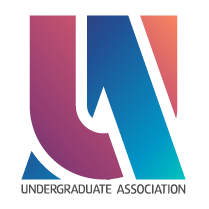 2022.12.25제 출 문학부 총학생회장 귀하:본 계획서를 [기구명]의 YY년도 상/하반기 사업계획서로 제출합니다.2022년 00월 00일예정 사업 없음1. 운영위원 명단2. 집행위원 명단3. 비고 사항2023년도 상반기 사업을 준비하기 위해 인수인계를 받고 학부생들의 의견을 수렴하며, 회칙 등의 숙지를 할 계획임1. 국서/TF 구조1) 기획국(1) 활동 요약: 예정 활동 없음(2) 국서/TF원 명단: 강병모(3) 사업명: 예정 사업 없음2) 소통국(1) 활동 요약: 예정 활동 없음(2) 국서/TF원 명단: 임선재, 추다은(3) 사업명: 예정 사업 없음3) 총무국(1) 활동 요약: 예정 활동 없음(2) 국서/TF 원 명단: 황지웅(3) 사업명: 예정 사업 없음 2. 조직도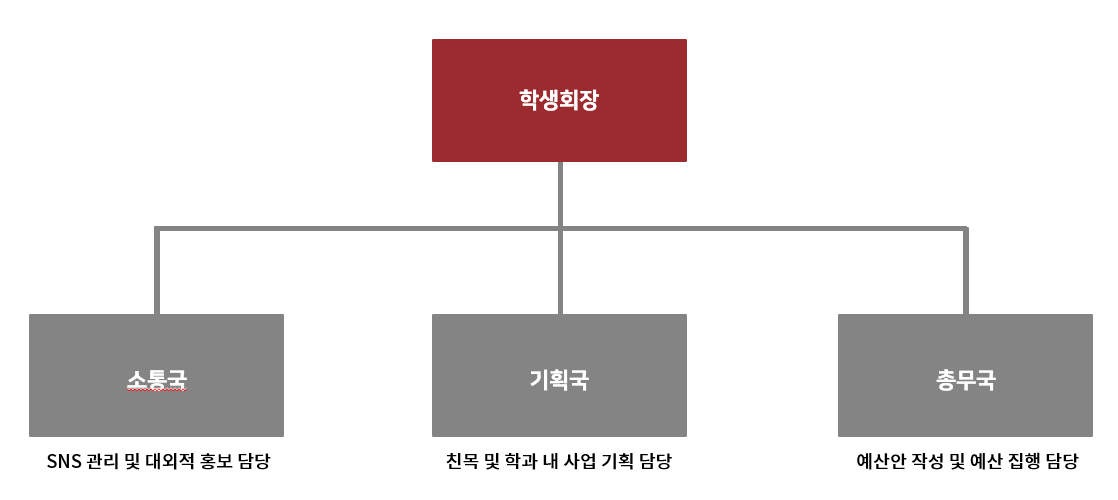 기술경영학부 22년도 4분기 사업계획서기구명기술경영학부직위/이름학생회장/김범준서명담당자기구장서명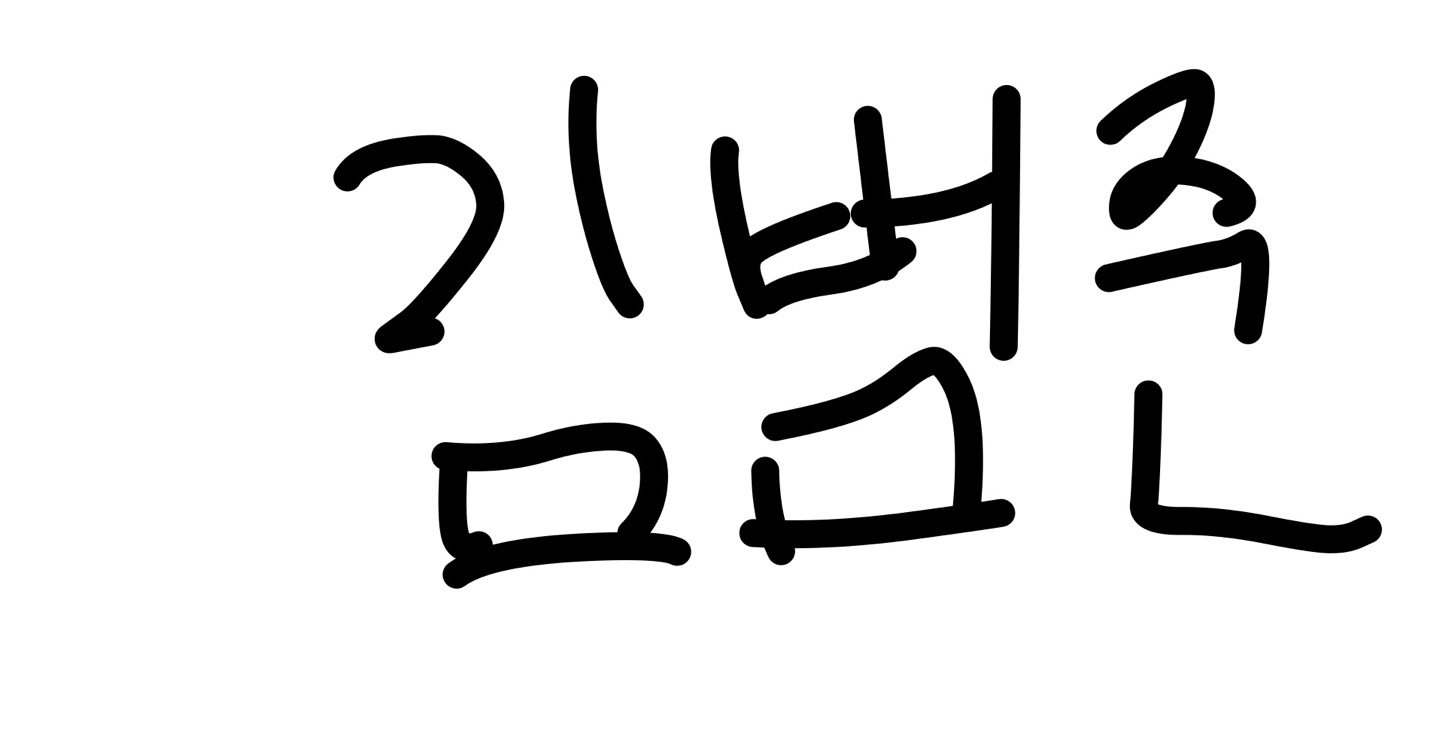 Ⅰ. 사업 개요사업번호사업명사업기간담당자예정 사업 없음Ⅱ. 사업별 계획Ⅲ. 학부∙학과 학생회 운영계획1위원 명단이름학번직책근거 규정고은서20210027학생회장기술경영학부 학생회칙 제5장 제32조이름학번소속 부서직책강병모임선재2021000520210548기획국소통국집행부원집행부원추다은20210668소통국집행부원황지웅20210709총무국집행부원2운영위원회 운영계획3집행위원회 운영계획